UNIVERSIDADE FEDERAL DA BAHIA –UFBA Pró-Reitoria de Graduação – PROGRAD Coordenação de Seleção e Orientação – CSORACESSO AOS CURSOS DE GRADUAÇÃO 2018.1 /UFBA  RESULTADO DO RECURSO DA ANÁLISE DE RENDA 3ª CHAMADA Os candidatos que tiveram a Análise do Recurso de Renda DEFERIDA deverão se cadastrar no site: www.siac.ufba.br, a partir de 23/04/2018 – Segunda-feira efetuar o acesso e imprimir o comprovante de matrícula. De posse do comprovante de matrícula o candidato poderá procurar o Colegiado do seu curso para obtenção da assinatura do coordenador.; Não é necessário o comparecimento ao Colegiado de Curso ou à SUPAC para confirmação da matrícula. Para validar o seu comprovante, dirija-se ao Colegiado do seu curso e solicite carimbo e assinatura do seu Coordenador. As aulas iniciaram em 02/04/2018, conforme Calendário Acadêmico – 2018 (disponível em https://supac.ufba.br/calendarioacademico-0).Aos Salvador, 23 de abril de 2018Osanar dos Reis SilvaCoordenador CSOR/PROGRAD/UFBACANDIDATOCURSORESULTADOMOTIVOANDERSON QUEIROZ DE ARAUJOBI EM CIÊNCIA E TECNOLOGIADEFERIDOANA JÚLIA SANTOS DE MIRANDABI EM HUMANIDADESMANTIDO INDEFERIMENTORENDAANDRÉ LUCAS PALMA BARBOSAGEOGRAFIAMANTIDO INDEFERIMENTORENDAEWERTON SOUZA PEREIRAENGENHARIA DE CONTROLE E AUTOMAÇÃOMANTIDO INDEFERIMENTORENDAJACKSON SANTANA BATISTAGEOFÍSICADEFERIDOJESSICA SANTOS DOS SANTOSBI EM HUMANIDADESDEFERIDOLINDBERG COSTA FERREIRA JUNIORBI EM SAÚDEMANTIDO INDEFERIMENTORENDA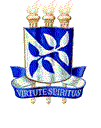 